Российская Федерация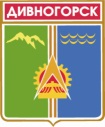 Администрация города ДивногорскаКрасноярского края П О С Т А Н О В Л Е Н И Е___.___.___				г. Дивногорск					№ ____О внесении изменений в постановление администрации г. Дивногорска от 14.09.2016 № 159п «Об утверждении административного регламента предоставления муниципальной услуги «Предоставление информации о проведении официальных физкультурно-оздоровительных и спортивных мероприятий»» (в ред. от 13.04.2018 № 49п, от 17.10.2019 № 185п)В соответствии с Гражданским кодексом Российской Федерации, Федеральным законом от 27.07.2010 № 210-ФЗ «Об организации предоставления государственных и муниципальных услуг», Федеральным законом от 06.10.2003 № 131-ФЗ «Об общих принципах организации местного самоуправления в Российской Федерации», постановлением администрации города Дивногорска от 14.05.2012 № 114п «О порядке разработки и утверждения административных регламентов предоставления муниципальных услуг», постановлением администрации города Дивногорска от 22.06.2020 № 86п «О внесении изменений в постановление администрации № 679п от 27.05.2010 «Об утверждении Правил внутреннего трудового распорядка»», руководствуясь статьёй  43 Устава муниципального образования город Дивногорск,ПОСТАНОВЛЯЮ:1.Внести в постановление администрации города от 14.09.2016 № 159п «Об утверждении административного регламента предоставления муниципальной услуги «Предоставление информации о проведении официальных физкультурно-оздоровительных и спортивных мероприятий»» следующие изменения:1.1 Пункт 1.5.2 пункта 1.5 раздела I «Общие положения» приложения к постановлению изложить в новой редакции:«Местонахождение Отдела, время работы и телефон: 663090, Красноярский край, г. Дивногорск, ул. Комсомольская, 2.Часы работы: понедельник-пятница: 09.00-18.00суббота, воскресенье, праздничные дни: выходнойперерыв: 13.00-14.00Телефон Отдела для консультаций по вопросам предоставления муниципальной услуги: 8(39144)3-32-79.E-mail: divsport@mail.ruИнформация о местонахождении Отдела, номерах контактных телефонов, графике работы, адресе электронной почты, также размещаются на официальном сайте администрации города Дивногорска http://divnogorsk-adm.ru.»Постановление подлежит опубликованию в средствах массовой информации, размещению на официальном сайте администрации города в информационно-телекоммуникационной сети «Интернет».»Постановление вступает в силу с 01.09.2020.Контроль за исполнением настоящего постановления возложить на заместителя Главы города Рымарчука А.К.Глава города									С.И. Егоров